Labor Worksheet - OptionalUnwanted Prescription Drug GrantUse this worksheet if your labor costs will not fit on the Expense Reimbursement and Match worksheet (ARM-ACM-509). You may also use your own worksheet or spreadsheet. If this or other worksheets are used, submit them with your final report.You may include fringe benefits into the hourly labor cost.Temporary collections (collections on three days or less) may only use labor as an in-kind match. Make additional copies if needed.ARM-ACM-446-fillable (Rev. 11/21)ARM-ACM-446-fillable (Rev. 11/21)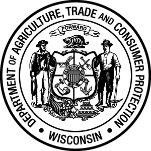 Wisconsin Department of Agriculture, Trade and Consumer ProtectionDivision of Agricultural Resource Management  Bureau of Agrichemical ManagementPO Box 8911  Madison WI  53708-8911Phone: (608) 224-4545  Email: DATCPcswp@Wisconsin.gov Wisconsin Department of Agriculture, Trade and Consumer ProtectionDivision of Agricultural Resource Management  Bureau of Agrichemical ManagementPO Box 8911  Madison WI  53708-8911Phone: (608) 224-4545  Email: DATCPcswp@Wisconsin.gov NAMEGENERAL TASK/DESCRIPTIONHOURSTOTAL TOTAL TOTAL TOTAL $ 